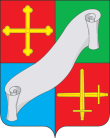 КАЛУЖСКАЯ ОБЛАСТЬ АДМИНИСТРАЦИЯ(исполнительно - распорядительный орган)МУНИЦИПАЛЬНОГО РАЙОНА «ДЗЕРЖИНСКИЙ РАЙОН»П О С Т А Н О В Л Е Н И ЕКАЛУЖСКАЯ ОБЛАСТЬ АДМИНИСТРАЦИЯ(исполнительно - распорядительный орган)МУНИЦИПАЛЬНОГО РАЙОНА «ДЗЕРЖИНСКИЙ РАЙОН»П О С Т А Н О В Л Е Н И Е «30»  _июня_2022  г.                       г. Кондрово                                      № _____968__ «30»  _июня_2022  г.                       г. Кондрово                                      № _____968__Об утверждении Программы проведения проверки готовности теплоснабжающих, теплосетевых организаций и потребителей тепловой энергии, находящихся на территории ГП «Город Кондрово» и сельских поселений МР «Дзержинский район»,                        к работе в осенне-зимний период 2022-2023 годов            В соответствии с Федеральным законом от 27.07.2010 № 190-ФЗ                                          «О теплоснабжении», приказом министерства энергетики Российской Федерации                       от 12.03.2013 № 103 «Об утверждении правил оценки готовности к отопительному сезону», Федеральным законом от 06.10.2003 № 131-ФЗ «Об общих принципах организации местного самоуправления в Российской Федерации»            В соответствии с Федеральным законом от 27.07.2010 № 190-ФЗ                                          «О теплоснабжении», приказом министерства энергетики Российской Федерации                       от 12.03.2013 № 103 «Об утверждении правил оценки готовности к отопительному сезону», Федеральным законом от 06.10.2003 № 131-ФЗ «Об общих принципах организации местного самоуправления в Российской Федерации»ПОСТАНОВЛЯЮ:ПОСТАНОВЛЯЮ:1. Утвердить Программу проведения проверки готовности теплоснабжающих, теплосетевых организаций и потребителей тепловой энергии, находящихся на территории ГП «Город Кондрово» и сельских поселений МР «Дзержинский район», к работе в осенне-зимний период 2022-2023 годов (прилагается).2.  Поручить проведение  проверки готовности теплоснабжающих, теплосетевых организаций и потребителей тепловой энергии, находящихся на территории  ГП «Город Кондрово» и сельских поселений МР «Дзержинский район»,  к отопительному периоду 2022-2023 гг., комиссии, состав которой утверждён постановлением администрации Дзержинского района № 962 от 29.06.2022.3. Контроль за исполнением настоящего постановления возложить на заместителя  главы администрации  района А.А. Гусарова.Глава администрацииДзержинского района                                                                                               Е.О. Вирков1. Утвердить Программу проведения проверки готовности теплоснабжающих, теплосетевых организаций и потребителей тепловой энергии, находящихся на территории ГП «Город Кондрово» и сельских поселений МР «Дзержинский район», к работе в осенне-зимний период 2022-2023 годов (прилагается).2.  Поручить проведение  проверки готовности теплоснабжающих, теплосетевых организаций и потребителей тепловой энергии, находящихся на территории  ГП «Город Кондрово» и сельских поселений МР «Дзержинский район»,  к отопительному периоду 2022-2023 гг., комиссии, состав которой утверждён постановлением администрации Дзержинского района № 962 от 29.06.2022.3. Контроль за исполнением настоящего постановления возложить на заместителя  главы администрации  района А.А. Гусарова.Глава администрацииДзержинского района                                                                                               Е.О. Вирков